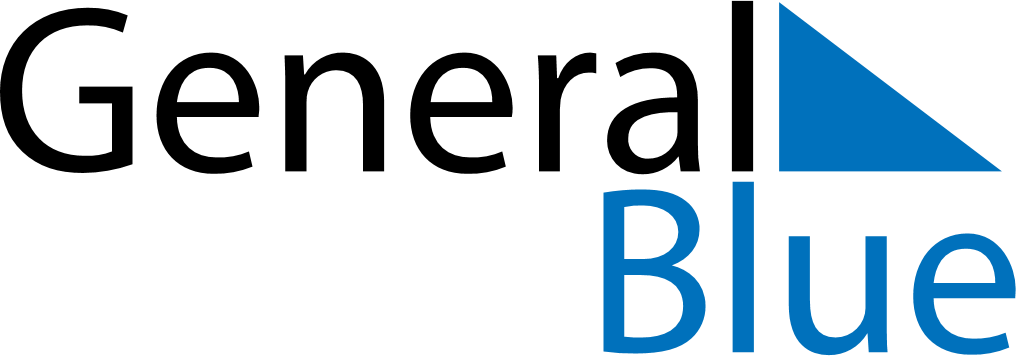 August 2024August 2024August 2024August 2024August 2024August 2024Svelvik, Viken, NorwaySvelvik, Viken, NorwaySvelvik, Viken, NorwaySvelvik, Viken, NorwaySvelvik, Viken, NorwaySvelvik, Viken, NorwaySunday Monday Tuesday Wednesday Thursday Friday Saturday 1 2 3 Sunrise: 5:02 AM Sunset: 9:47 PM Daylight: 16 hours and 44 minutes. Sunrise: 5:04 AM Sunset: 9:44 PM Daylight: 16 hours and 40 minutes. Sunrise: 5:06 AM Sunset: 9:42 PM Daylight: 16 hours and 35 minutes. 4 5 6 7 8 9 10 Sunrise: 5:09 AM Sunset: 9:39 PM Daylight: 16 hours and 30 minutes. Sunrise: 5:11 AM Sunset: 9:37 PM Daylight: 16 hours and 25 minutes. Sunrise: 5:13 AM Sunset: 9:34 PM Daylight: 16 hours and 20 minutes. Sunrise: 5:16 AM Sunset: 9:32 PM Daylight: 16 hours and 15 minutes. Sunrise: 5:18 AM Sunset: 9:29 PM Daylight: 16 hours and 11 minutes. Sunrise: 5:20 AM Sunset: 9:26 PM Daylight: 16 hours and 6 minutes. Sunrise: 5:23 AM Sunset: 9:24 PM Daylight: 16 hours and 1 minute. 11 12 13 14 15 16 17 Sunrise: 5:25 AM Sunset: 9:21 PM Daylight: 15 hours and 56 minutes. Sunrise: 5:27 AM Sunset: 9:18 PM Daylight: 15 hours and 50 minutes. Sunrise: 5:30 AM Sunset: 9:16 PM Daylight: 15 hours and 45 minutes. Sunrise: 5:32 AM Sunset: 9:13 PM Daylight: 15 hours and 40 minutes. Sunrise: 5:34 AM Sunset: 9:10 PM Daylight: 15 hours and 35 minutes. Sunrise: 5:37 AM Sunset: 9:07 PM Daylight: 15 hours and 30 minutes. Sunrise: 5:39 AM Sunset: 9:05 PM Daylight: 15 hours and 25 minutes. 18 19 20 21 22 23 24 Sunrise: 5:42 AM Sunset: 9:02 PM Daylight: 15 hours and 20 minutes. Sunrise: 5:44 AM Sunset: 8:59 PM Daylight: 15 hours and 15 minutes. Sunrise: 5:46 AM Sunset: 8:56 PM Daylight: 15 hours and 10 minutes. Sunrise: 5:49 AM Sunset: 8:53 PM Daylight: 15 hours and 4 minutes. Sunrise: 5:51 AM Sunset: 8:51 PM Daylight: 14 hours and 59 minutes. Sunrise: 5:53 AM Sunset: 8:48 PM Daylight: 14 hours and 54 minutes. Sunrise: 5:56 AM Sunset: 8:45 PM Daylight: 14 hours and 49 minutes. 25 26 27 28 29 30 31 Sunrise: 5:58 AM Sunset: 8:42 PM Daylight: 14 hours and 43 minutes. Sunrise: 6:00 AM Sunset: 8:39 PM Daylight: 14 hours and 38 minutes. Sunrise: 6:03 AM Sunset: 8:36 PM Daylight: 14 hours and 33 minutes. Sunrise: 6:05 AM Sunset: 8:33 PM Daylight: 14 hours and 28 minutes. Sunrise: 6:07 AM Sunset: 8:30 PM Daylight: 14 hours and 23 minutes. Sunrise: 6:10 AM Sunset: 8:27 PM Daylight: 14 hours and 17 minutes. Sunrise: 6:12 AM Sunset: 8:24 PM Daylight: 14 hours and 12 minutes. 